Stolní hodiny JVD - Návod k používání HS181. Otevřete zadní stěnu hodin a do prostoru pro baterie vložte jednu tužkovou (AA) baterii (baterie není součástí balení). Dbejte na dodržení naznačené +/- políčka.2. Pro nastavení času otáčejte kolečkem na zadní straně strojku hodin.3.Pokud nebudete delší dobu hodiny používat , vyjměte baterie. Vybité baterie mohou strojek poškodit.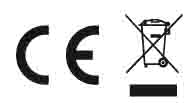 Vybité baterie hoďte do odpadkového koše, který je k tomu určený.Stolní hodiny JVD - Návod k používání HS181. Otevřete zadní stěnu hodin a do prostoru pro baterie vložte jednu tužkovou (AA) baterii (baterie není součástí balení). Dbejte na dodržení naznačené +/- políčka.2. Pro nastavení času otáčejte kolečkem na zadní straně strojku hodin.3.Pokud nebudete delší dobu hodiny používat , vyjměte baterie. Vybité baterie mohou strojek poškodit.Vybité baterie hoďte do odpadkového koše, který je k tomu určený.Stolní hodiny JVD - Návod k používání HS181. Otevřete zadní stěnu hodin a do prostoru pro baterie vložte jednu tužkovou (AA) baterii (baterie není součástí balení). Dbejte na dodržení naznačené +/- políčka.2. Pro nastavení času otáčejte kolečkem na zadní straně strojku hodin.3.Pokud nebudete delší dobu hodiny používat , vyjměte baterie. Vybité baterie mohou strojek poškodit.Vybité baterie hoďte do odpadkového koše, který je k tomu určený.Stolní hodiny JVD - Návod k používání HS181. Otevřete zadní stěnu hodin a do prostoru pro baterie vložte jednu tužkovou (AA) baterii (baterie není součástí balení). Dbejte na dodržení naznačené +/- políčka.2. Pro nastavení času otáčejte kolečkem na zadní straně strojku hodin.3.Pokud nebudete delší dobu hodiny používat , vyjměte baterie. Vybité baterie mohou strojek poškodit.Vybité baterie hoďte do odpadkového koše, který je k tomu určený.Stolní hodiny JVD - Návod k používání HS181. Otevřete zadní stěnu hodin a do prostoru pro baterie vložte jednu tužkovou (AA) baterii (baterie není součástí balení). Dbejte na dodržení naznačené +/- políčka.2. Pro nastavení času otáčejte kolečkem na zadní straně strojku hodin.3.Pokud nebudete delší dobu hodiny používat , vyjměte baterie. Vybité baterie mohou strojek poškodit.Vybité baterie hoďte do odpadkového koše, který je k tomu určený.Stolní hodiny JVD - Návod k používání HS181. Otevřete zadní stěnu hodin a do prostoru pro baterie vložte jednu tužkovou (AA) baterii (baterie není součástí balení). Dbejte na dodržení naznačené +/- políčka.2. Pro nastavení času otáčejte kolečkem na zadní straně strojku hodin.3.Pokud nebudete delší dobu hodiny používat , vyjměte baterie. Vybité baterie mohou strojek poškodit.Vybité baterie hoďte do odpadkového koše, který je k tomu určený.Stolní hodiny JVD - Návod k používání HS181. Otevřete zadní stěnu hodin a do prostoru pro baterie vložte jednu tužkovou (AA) baterii (baterie není součástí balení). Dbejte na dodržení naznačené +/- políčka.2. Pro nastavení času otáčejte kolečkem na zadní straně strojku hodin.3.Pokud nebudete delší dobu hodiny používat , vyjměte baterie. Vybité baterie mohou strojek poškodit.Vybité baterie hoďte do odpadkového koše, který je k tomu určený.Stolní hodiny JVD - Návod k používání HS181. Otevřete zadní stěnu hodin a do prostoru pro baterie vložte jednu tužkovou (AA) baterii (baterie není součástí balení). Dbejte na dodržení naznačené +/- políčka.2. Pro nastavení času otáčejte kolečkem na zadní straně strojku hodin.3.Pokud nebudete delší dobu hodiny používat , vyjměte baterie. Vybité baterie mohou strojek poškodit.Vybité baterie hoďte do odpadkového koše, který je k tomu určený.